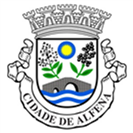 Junta de Freguesia de AlfenaTorna-se público que se encontra aberto um Procedimento Concursal Comum, para a contratação por tempo indeterminado de dois colaboradores (m/f), 1 (um) para a carreira de Técnico(a) Superior (Serviço Social) e 1 (um) para a carreira de Assistente Técnico(a), o qual se encontra publicitado na Bolsa de Emprego Público, através das ofertas nº OE 201612/0128 e nº OE 201612/0127, respectivamente, e na página electrónica da Junta de Freguesia em www.freguesiadealfena.pt.As candidaturas podem ser apresentadas no prazo de dez dias úteis, a contar da data da publicação em D.R. II série, nº 239, de 15 de Dezembro de 2016 e devem ser entregues na secretaria da Junta de Freguesia de Alfena, utilizando para o efeito formulário tipo, de utilização obrigatória, ou enviando por correio registado sob aviso de recepção.Alfena, 16 de Dezembro de 2016     O PresidenteArnaldo Pinto Soares (Dr.)